CALIFORNIA ENVIRONMENTAL QUALITY ACTNOTICE OF EXEMPTIONTo: 	Office of Planning and Research State ClearinghouseP.O. Box 3044, 1400 Tenth Street, Room 212Sacramento, CA 95812-3044 From:	Department of Toxic Substances Control Permitting Division8800 Cal Center DriveSacramento, CA 95826Project Title: EMERGENCY PERMIT FOR TREATMENT BY DETONATION, MARINE CROPS INSTALLATIONS WEST-MARINE CORPS BASE CAMP PENDLETON (MCIWEST-MCB CAMP PENDLETON), CAMP PENDLETON, CAProject Location: Box 555008, Camp Pendleton, CA 92055County: San Diego CountyProject Applicant: Jacob JoabApproval Action Under Consideration by DTSC: Statutory Authority: Project Description: The California Department of Toxic Substances Control (D T S C), pursuant to authority granted under California Code of Regulations, Title 22, Division 4.5, Chapter 20, Section 66270.61, has issued an Emergency Permit to MCIWEST-MCB Camp Pendleton (E P A I D# CA2170023533) to treat hazardous waste by open detonation. The items treated consisted of the following: one MK4 yellow flare, one M7A3 Riot Grenade CS, one MK 1 Alum Sea Marker, one M21 Signal Ground Parachute Amber Star, one M21A1 Rifle Grenade, Ground Signal, Amber Star Flare, one M52A1 Rifle Grenade, Ground Signal, Red Star Flare, one M125A1 Signal Illuminant Green Star Cluster, one M22A2 Rifle Smoke Grenade, two M116A1 Grenade Simulator, one M51A1 Parachute Red Star, and one 40mm Red Smoke. The hazardous waste items were stored at the Ventura Sheriff’s office in 5177 Camino Ruiz, Camarillo, California 93012. DTSC determined as a safety precaution to prevent an accident or severe injury, an Emergency Permit should be issued to treat the hazardous waste at the nearest safe location, which had been determined to be at MCIWEST-MCB Camp Pendleton Range. Background: The items identified contained explosive materials. When explosive materials degrade, such as within expired products, the explosives become increasingly unstable. Unstable explosives can unpredictably detonate when improperly handled, making expired explosive materials hazardous. Detonation is the recommended treatment for expired explosives. Treatment was performed at MCIWEST-MCB Camp Pendleton on an active Explosive Ordnance Disposal (EOD) range area. The range is a secure and secluded military facility designed for this use. MCIWEST-MCB Camp Pendleton is a secured government installation, and no unauthorized personnel are allowed on the Base property. During operations, the range facility is secure, and any surrounding activities are monitored.Project Activities: The treatment of the hazardous waste involves the addition of other explosives to trigger detonation of the waste explosives. Only EOD trained specialists handled the material. Movement, preparation, and treatment of the items were in accordance with established military procedures. The area shall be inspected after treatment to ensure there is no release of hazardous waste from the area. Any untreated waste will be immediately re-treated by repeated detonation, as necessary. Within 10 business days of the expiration of this permit, MCIWEST-MCB Camp Pendleton will submit a final report, signed in accordance with Title 22, California Code of Regulations section 66270.11(d). The report shall include certification that the treatment area has been cleared of all residual hazardous waste generated from this emergency treatment and all generated waste has been properly managed.The Emergency Permit was effective beginning on September 30, 2021 and shall expire on October 4, 2021.Name of Public Agency Approving Project: Department of Toxic Substances Control Name of Person or Agency Carrying Out Project: Marine Corps Installations West – Marine Corps Base Camp Pendleton Exempt Status: Emergency Project [PRC, Sec. 21080(b)(4); 14 CCR, Sec.15269(c)]Reasons Why Project is Exempt: This action is necessary to prevent an emergency and mitigate the impact of detonation.  The administrative record for this project is available to the public by appointment at the following location:Department of Toxic Substances ControlFile RoomPermitting Division8800 Cal Center DriveSacramento, CA 95826Contact PersonContact TitlePhone NumberApprover’s Signature: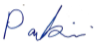 Date: Approver’s NameApprover’s TitleApprover’s Phone NumberTO BE COMPLETED BY OPR ONLYDate Received for Filing and Posting at OPR: